О выполнении порученияУважаемый Максим Васильевич!По итогам встречи Совета молодых врачей Министерства Здравохранения Республики Башкортостан 19.03.2019 г. ГАУЗ РБ Детская стоматологическая поликлиника №3 г.Уфа направляет мультимедийную презентацию из двенадцати слайдов на тему «Профилактика стоматологических заболеваний у детей» для проведения в ДДОУ для родителей детей 4-5 лет. Презентацию составила член Совета молодых врачей врач-ортодонт ГАУЗ РБ Детская стоматологическая поликникника №3 г.Уфа Панова М.С.Приложения: презентация на 12 листах в 1 экземпляре.Панова Мария Сергеевна246-32-18 БАШҠОРТОСТАН РЕСПУБЛИКАҺЫНЫҢ ҺАУЛЫҠ ҺАҠЛАУ МИНИСТРЛЫҒЫБАШҠОРТОСТАН РЕСПУБЛИКАҺЫ ӨФӨ ҠАЛАҺЫНЫҢ 3-СӨ БАЛАЛАР СТОМАТОЛОГИЯ ПОЛИКЛИНИКАҺЫДӘҮЛӘТ АВТОНОМИЯЛЫ ҺАУЛЫҠ ҺАҠЛАУ УЧРЕЖДЕНИЕҺЫ450005, БАШҠОРТОСТАН РЕСПУБЛИКАҺЫ,  Өфө ҡалаһы, Совет районы, Октябрҙең 50 йыллығы урамы, 16/1Тел/факс: (347)246-30-82 e-mail: UFA.DSP3@doctorrb.ru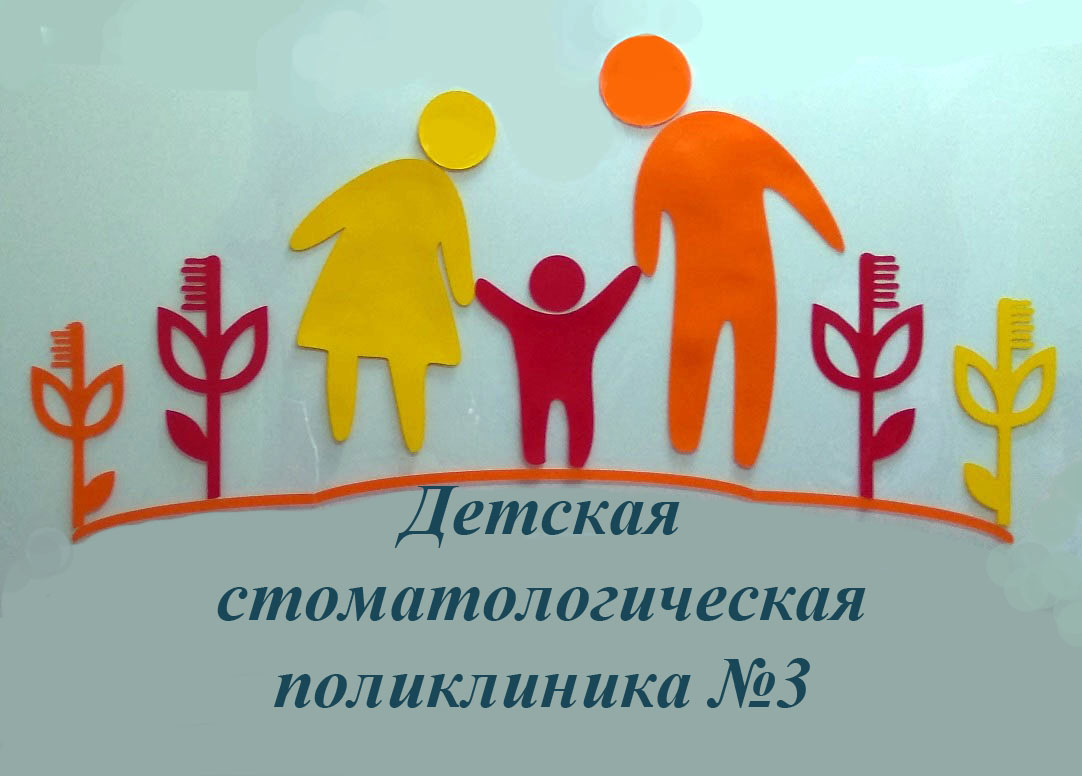 МИНИСТЕРСТВО ЗДРАВООХРАНЕНИЯ РЕСПУБЛИКИ БАШКОРТОСТАНГОСУДАРСТВЕННОЕавтономноеучреждение здравоохранения РЕСПУБЛИКИ БАШКОРТОСТАНДетская стоматологическаяполиклиника № 3городА Уфа450005,Республика Башкортостан, г.Уфа, Советский район, ул. 50- летия Октября, д. 16/1Тел/факс: (347)246-30-82 e-mail: UFA.DSP3@doctorrb.ruИ.о. министру здравоохранения Республики БашкортостанЗабелину М.В.№И.о. министру здравоохранения Республики БашкортостанЗабелину М.В.На № И.о. министру здравоохранения Республики БашкортостанЗабелину М.В.И.о. министру здравоохранения Республики БашкортостанЗабелину М.В.И.о. министру здравоохранения Республики БашкортостанЗабелину М.В.Главный врач, главный внештатный детский специалист стоматолог МЗ РБР.А. Ганиева